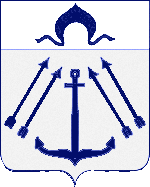 СОВЕТ ДЕПУТАТОВ ПОСЕЛЕНИЯ КОКОШКИНО В ГОРОДЕ МОСКВЕРЕШЕНИЕот 16 ноября 2023 года № 14/5О согласовании места проведения ярмарки выходного дня на территории поселения Кокошкино на 2024 годВ соответствии с Федеральным законом от 28.12.2009 № 381-ФЗ «Об основах государственного регулирования торговой деятельности в Российской Федерации», постановлением Правительства Москвы от 04.05.2011 № 172-ПП 
«Об утверждении Порядка организации ярмарок и продажи товаров (выполнения работ, оказания услуг)  на них на территории города Москвы», Федеральным законом от 06.10.2013 № 131-ФЗ «Об общих принципах организации местного самоуправления в Российской Федерации», рассмотрев предложение префектуры ТиНАО города Москвы от 31.10.2023 № 09-01-16-21076/23 о формировании адресного перечня ярмарок выходного дня в городе Москве на 2024 год, в целях создания условий для улучшения организации и качества торгового обслуживания населения, руководствуясь Уставом поселения Кокошкино, Совет депутатов поселения Кокошкино решил:Согласовать место проведения ярмарки выходного дня на 2024 год на территории поселения Кокошкино по адресу: г. Москва, п. Кокошкино, д.п. Кокошкино, ул. Дзержинского, вблизи д. 2А.Настоящее решение вступает в силу со дня его принятия.Опубликовать настоящее решение в информационном бюллетене администрации поселения Кокошкино и разместить на официальном сайте администрации поселения Кокошкино в информационно-телекоммуникационной сети «Интернет».Контроль за исполнением настоящего решения возложить на главу поселения Кокошкино М.И. Бабаева.Глава поселения КокошкиноМ.И. Бабаев